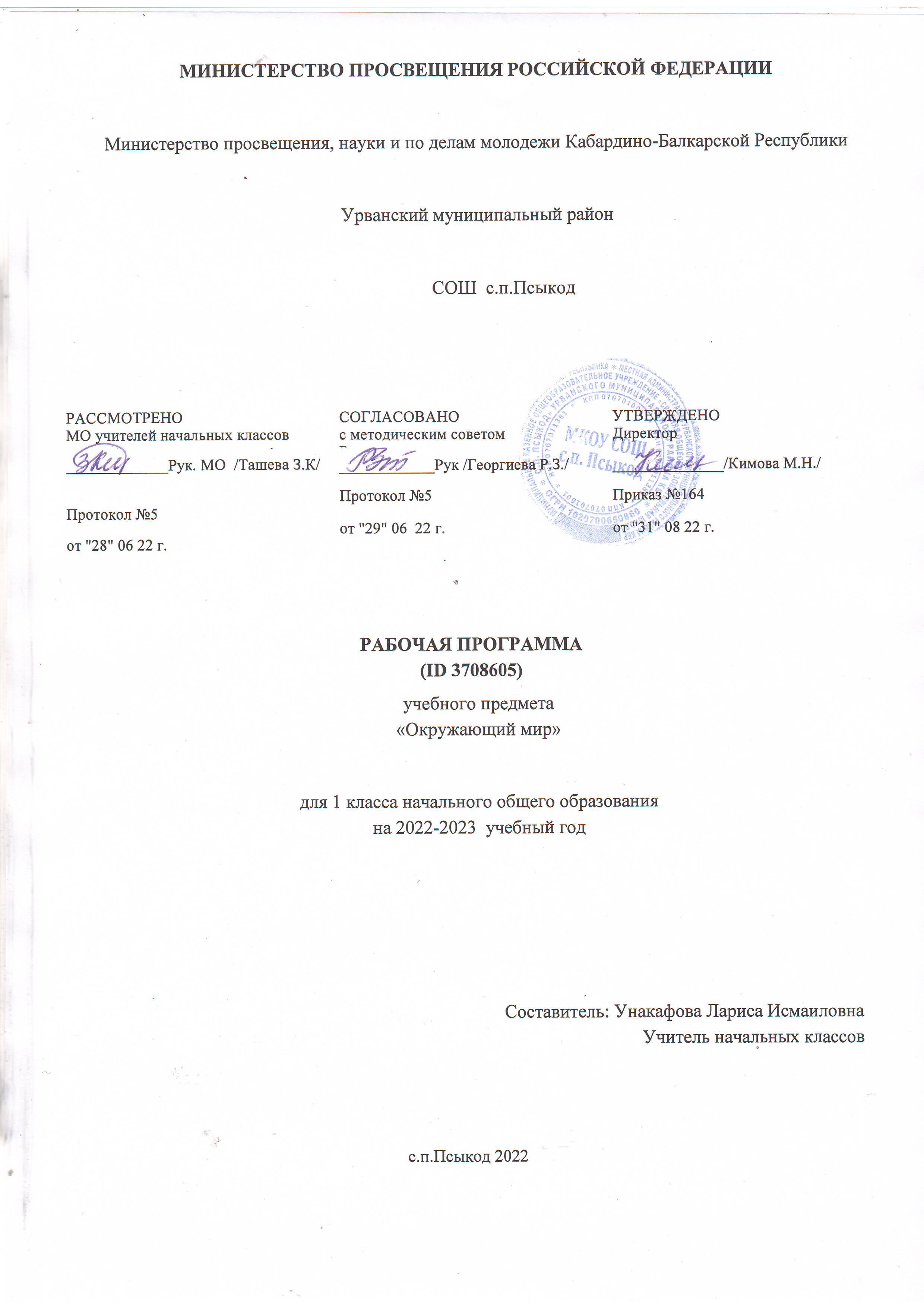 ПОЯСНИТЕЛЬНАЯЗАПИСКАПрограмма по учебному предмету «Окружающий мир» (предметная область «Обществознание иестествознание» («Окружающий мир») включает: пояснительную записку, содержание обучения,планируемыерезультатыосвоенияпрограммыучебногопредмета,тематическоепланирование.Пояснительная записка отражает общие цели и задачи изучения предмета, характеристикупсихологических предпосылок к его изучению младшими школьниками; место в структуре учебногоплана, а также подходы к отбору содержания, планируемым результатам и тематическомупланированию.Содержание обучения раскрываетсодержательныелинии для обязательного изучения в 1 классеначальной школы. Содержание обучения в 1 классе завершатся перечнем универсальных учебныхдействий (УУД) — познавательных, коммуникативных и регулятивных, которые возможноформировать средствамиучебногопредмета«Окружающиймир» сучётомвозрастныхособенностеймладшихшкольников. В первом классе предлагается пропедевтический уровеньформирования УУД, поскольку становление универсальности действий на этом этапе обучениятолько начинается. С учётом того, что выполнение правил совместной деятельности строится наинтеграции регулятивных (определенные волевые усилия, саморегуляция, самоконтроль, проявлениетерпения и доброжелательности при налаживании отношений) и коммуникативных (способностьвербальными средствами устанавливать взаимоотношения) универсальных учебных действий, ихпереченьдан вспециальном разделе— «Совместнаядеятельность».Планируемые результаты включают личностные, метапредметные результаты за период обучения, атакжепредметныедостижениямладшегошкольниказапервыйгодобучениявначальнойшколе.В тематическом планировании описывается программное содержание по всем разделам содержанияобучения 1 класса, а также раскрываются методы и формы организации обучения и характеристикадеятельностей,которыецелесообразноиспользоватьприизучениитойилиинойпрограммнойтемы.Представленытакжеспособыорганизациидифференцированногообучения.Рабочая программа по предмету «Окружающий мир» на уровне 1 класса начального общегообразования составлена на основе требований к результатам освоения основной образовательнойпрограммы начального общего образования, представленных в Федеральном государственномобразовательном стандарте начального общего образования, Примерной программы воспитания, атакжес учётом историко-культурногостандарта.Изучение предмета «Окружающий мир», интегрирующего знания о природе, предметном мире,обществе и взаимодействии людей в нём, соответствует потребностям и интересам детей младшегошкольноговозраста инаправлено надостижение следующихцелей:формирование целостного взгляда на мир, осознание места в нём человека на основецелостного взгляда на окружающий мир (природную и социальную среду обитания); освоениеестественнонаучных, обществоведческих, нравственно этических понятий, представленных всодержанииданного учебного предмета;развитие уменийинавыковприменятьполученныезнания в реальнойучебнойижизненнойпрактике,связаннойкакспоисково-исследовательскойдеятельностью(наблюдения,опыты, трудовая деятельность), так и с творческим использованием приобретённых знаний вречевой,изобразительной, художественнойдеятельности;духовно-нравственное развитие и воспитание личности гражданина России, понимание своейпринадлежности к Российскому государству, определённому этносу; проявление уважения кистории,культуре,традициямнародовРФ;освоениемладшимишкольникамимировогокультурного опыта по созданию общечеловеческих ценностей, законов и правил построениявзаимоотношенийвсоциуме;обогащениедуховногобогатстваобучающихся;развитие способности ребёнка к социализации на основе принятия гуманистических нормжизни, приобретение опыта эмоционально-положительного отношения к природе в соответствиис экологическиминормами поведения; становление навыков повседневного проявлениякультуры общения, гуманного отношения к людям,уважительногоотношенияк их взглядам,мнениюи индивидуальностиЦентральной идеей конструирования содержания и планируемых результатов обучения являетсяраскрытие роли человека в природе и обществе, ознакомление с правилами поведения в средеобитанияиосвоениеобщечеловеческихценностейвзаимодействиявсистемах«Человекиприрода»,«Человек и общество», «Человек и другие люди», «Человек и познание». Важнейшей составляющейвсех указанных систем является содержание, усвоение которого гарантирует формирование уобучающихся навыков здорового и безопасного образа жизни на основе развивающейся способностипредвидетьрезультатысвоихпоступковиоценкивозникшейситуации.Отборсодержаниякурса«Окружающиймир»осуществлённаосновеследующихведущихидей:раскрытиероличеловекавприродеиобществе;освоениеобщечеловеческихценностейвзаимодействиявсистемах«Человекиприрода»,«Человекиобщество»,«Человекидругиелюди»,«Человекиегосамость»,«Человекипознание».Общее число часов, отведённых на изучение курса «Окружающий мир» в 1 классе составляет 66часов(два часа внеделю).СОДЕРЖАНИЕУЧЕБНОГОПРЕДМЕТАЧеловекиобществоШкола. Школьные традиции и праздники. Адрес школы. Классный, школьный коллектив. Друзья,взаимоотношения между ними; ценность дружбы, согласия, взаимной помощи. Совместнаядеятельность с одноклассниками — учёба, игры, отдых. Рабочее место школьника: удобноеразмещение учебных материалов и учебного оборудования; поза; освещение рабочего места. Правилабезопаснойработы на учебномместе. Режим трудаи отдыха.Семья.Моя семья в прошлом и настоящем.Имена и фамилии членов семьи, их профессии.Взаимоотношенияивзаимопомощьвсемье.Совместныйтрудиотдых.Домашнийадрес.Россия — наша Родина. Москва — столица России. Символы России (герб, флаг, гимн). НародыРоссии. Первоначальные сведения о родном крае. Название своего населённого пункта (города, села),региона.Культурныеобъектыродногокрая.Ценностьикрасотарукотворногомира.	Правилаповедениявсоциуме.ЧеловекиприродаПрирода — среда обитания человека. Природа и предметы, созданные человеком. Природныематериалы. Бережное отношение к предметам, вещам, уход за ними. Неживая и живая природа.Наблюдение за погодой своего края. Погода и термометр. Определение температуры воздуха (воды)по термометру. Сезонные изменения в природе.Взаимосвязи между человеком и природой.Правиланравственногои безопасного поведениявприроде.Растительный мир. Растения ближайшего окружения (узнавание, называние, краткое описание).Лиственные и хвойные растения. Дикорастущие и культурные растения. Части растения (называние,краткаяхарактеристиказначениядляжизнирастения):корень,стебель,лист,цветок,плод,семя.Комнатныерастения,правиласодержанияиухода.Мир животных Разные группы животных (звери, насекомые, птицы, рыбы и др. ). Домашние идикиеживотные(различиявусловияхжизни). Заботао домашнихпитомцах.ПравилабезопаснойжизниПонимание необходимости соблюдения режима дня, правил здорового питания и личной гигиены.Правилабезопасностивбыту:пользованиебытовымиэлектроприборами,газовымиплитами.Дорога от дома до школы. Правила безопасного поведения пешехода (дорожные знаки, дорожнаяразметка,дорожные сигналы).Безопасность в сети Интернет (электронный дневник и электронные ресурсы школы) в условияхконтролируемогодоступа вИнтернет.Универсальныеучебныедействия(пропедевтическийуровень)Познавательныеуниверсальныеучебныедействия:сравнивать происходящие в природе изменения, наблюдать зависимость изменений в живойприродеотсостояниянеживой природы;приводить примеры представителей разных групп животных (звери, насекомые, рыбы,птицы),называтьглавнуюособенностьпредставителейоднойгруппы(впределахизученного);приводить примеры лиственных и хвойных растений, сравнивать их, устанавливать различиявовнешнем виде.Работасинформацией:понимать, что информация может быть представлена в разной форме — текста, иллюстраций,видео,таблицы;соотноситьиллюстрациюявления(объекта,предмета)сегоназванием.Коммуникативныеуниверсальныеучебныедействия:в процессе учебного диалога слушать говорящего; отвечать на вопросы, дополнять ответыучастников;уважительно относитьсякразным мнениям;воспроизводитьназваниясвоегонаселенногопункта,названиестраны,еёстолицы;воспроизводитьнаизустьслова гимна России;соотноситьпредметыдекоративно-прикладногоискусства с принадлежностью народу РФ,описыватьпредметпо предложенному плану;описывать по предложенному плану время года, передавать в рассказе своё отношение кприроднымявлениям;сравниватьдомашнихидикихживотных,объяснять,чемониразличаются.Регулятивныеуниверсальныеучебныедействия:сравнивать организацию своей жизни с установленными правилами здорового образа жизни(выполнение режима, двигательная активность, закаливание, безопасность использованиябытовыхэлектроприборов);оценивать выполнение правил безопасного поведения на дорогах и улицах другими детьми,выполнятьсамооценку;анализировать предложенные ситуации: устанавливать нарушения режима дня, организацииучебной работы; нарушения правил дорожного движения, правил пользования электро игазовымиприборами.Совместнаядеятельность:соблюдать правила общения в совместной деятельности: договариваться, справедливораспределять работу, определять нарушение правил взаимоотношений, при участии учителяустранятьвозникающие конфликты.ПЛАНИРУЕМЫЕОБРАЗОВАТЕЛЬНЫЕРЕЗУЛЬТАТЫИзучение предмета "Окружающий мир" в 1 классе направлено на достижение обучающимисяличностных,метапредметныхипредметныхрезультатовосвоенияучебногопредмета.ЛИЧНОСТНЫЕРЕЗУЛЬТАТЫЛичностные результаты изучения предмета «Окружающий мир» характеризуют готовностьобучающихся руководствоваться традиционными российскими социокультурными и духовно-нравственными ценностями, принятыми в обществе правилами и нормами поведения и должныотражатьприобретениепервоначальногоопытадеятельностиобучающихся,вчасти:Гражданско-патриотическоговоспитания:становление ценностного отношения к своей Родине — России; понимание особой ролимногонациональнойРоссии всовременном мире;осознание своей этнокультурной и российской гражданской идентичности, принадлежности кроссийскомународу, ксвоей национальнойобщности;сопричастность к прошлому, настоящему и будущему своей страны и родного края;проявление интереса к истории и многонациональной культуре своей страны, уважения к своемуидругим народам;первоначальныепредставленияочеловекекакчленеобщества,осознаниеправиответственностичеловека какчлена общества.Духовно-нравственноговоспитания:проявление культуры общения, уважительного отношения к людям, их взглядам, признаниюихиндивидуальности;принятие существующих в обществе нравственно-этических норм поведения и правилмежличностных отношений, которые строятся на проявлении гуманизма, сопереживания,уваженияи доброжелательности;применение правил совместной деятельности, проявление способности договариваться,неприятие любых форм поведения, направленных на причинение физического и моральноговредадругим людям.Эстетическоговоспитания:понимание особой роли России в развитии общемировой художественной культуры,проявление уважительного отношения, восприимчивости и интереса к разным видам искусства,традициями творчеству своего идругих народов;использование полученных знаний в продуктивной и преобразующей деятельности, в разныхвидаххудожественной деятельности.Физическоговоспитания,формированиякультурыздоровьяиэмоциональногоблагополучия:соблюдение правил организации здорового и безопасного (для себя и других людей) образажизни; выполнение правил безопасного поведении в окружающей среде (в том числеинформационной);приобретение опыта эмоционального отношения к среде обитания, бережное отношение кфизическомуи психическому здоровью.Трудовоговоспитания:осознание ценности трудовой деятельности в жизни человека и общества, ответственноепотребление и бережное отношение к результатам труда, навыки участия в различных видахтрудовойдеятельности, интерескразличным профессиям.Экологическоговоспитания:осознание роли человека в природе и обществе, принятие экологических норм поведения,бережногоотношениякприроде,неприятиедействий, приносящихей вред.Ценностинаучногопознания:ориентациявдеятельностинапервоначальныепредставленияонаучнойкартинемира;осознание ценности познания, проявление познавательного интереса, активности,инициативности, любознательности и самостоятельности в обогащении своих знаний, в томчислес использованиемразличных информационных средств.МЕТАПРЕДМЕТНЫЕРЕЗУЛЬТАТЫПознавательныеуниверсальныеучебныедействия:Базовыелогическиедействия:понимать целостность окружающего мира (взаимосвязь природной и социальной средыобитания),проявлятьспособностьориентироватьсявизменяющейсядействительности;на основе наблюдений доступных объектов окружающего мира устанавливать связи изависимости между объектами (часть — целое; причина — следствие; изменения во времени и впространстве);сравниватьобъектыокружающегомира,устанавливатьоснованиядлясравнения,устанавливатьаналогии;объединятьчастиобъекта(объекты)поопределённомупризнаку;определятьсущественныйпризнакдляклассификации,классифицироватьпредложенныеобъекты;находить закономерности и противоречия в рассматриваемых фактах, данных и наблюденияхнаоснове предложенного алгоритма;выявлятьнедостатокинформациидлярешенияучебной(практической)задачинаосновепредложенногоалгоритмаБазовыеисследовательскиедействия:проводить (по предложенному и самостоятельно составленному плану или выдвинутомупредположению) наблюдения, несложные опыты; проявлять интерес к экспериментам,проводимымподруководством учителя;определять разницу между реальным и желательным состоянием объекта (ситуации) наосновепредложенных вопросов;формулировать с помощью учителя цель предстоящей работы, прогнозировать возможноеразвитиепроцессов,событийипоследствияваналогичныхилисходныхситуациях;моделировать ситуации на основе изученного материала о связях в природе (живая и неживаяприрода,цепипитания;природныезоны),атакжевсоциуме(лентавремени;поведениеиегопоследствия;коллективныйтрудиегорезультатыидр.);проводить по предложенному плану опыт, несложное исследование по установлениюособенностей объекта изучения и связей между объектами (часть — целое, причина —следствие);формулироватьвыводыиподкреплятьихдоказательстваминаосноверезультатовпроведённогонаблюдения(опыта, измерения,исследования).Работасинформацией:использоватьразличныеисточникидляпоискаинформации,выбиратьисточникполученияинформациис учётом учебной задачи;согласно заданному алгоритму находить в предложенном источнике информацию,представленнуювявном виде;распознавать достоверную и недостоверную информацию самостоятельно или на основепредложенногоучителем способа её проверки;находитьииспользоватьдлярешенияучебныхзадачтекстовую,графическую,аудиовизуальнуюинформацию;читать и интерпретировать графически представленную информацию (схему, таблицу,иллюстрацию);соблюдать правила информационной безопасности в условиях контролируемого доступа вИнтернет(с помощьюучителя);анализировать и создавать текстовую, видео, графическую, звуковую информацию всоответствиис учебной задачей;фиксировать полученные результаты в текстовой форме (отчёт, выступление, высказывание)играфическом виде (рисунок, схема,диаграмма).Коммуникативныеуниверсальныеучебныедействия:в процессе диалогов задавать вопросы, высказывать суждения, оценивать выступленияучастников;признавать возможность существования разных точек зрения; корректно и аргументированновысказыватьсвоёмнение;приводитьдоказательства своейправоты;соблюдать правила ведения диалога и дискуссии; проявлять уважительное отношение ксобеседнику;использоватьсмысловоечтениедляопределениятемы,главноймыслитекстаоприроде,социальнойжизни, взаимоотношениях ипоступках людей;создаватьустныеиписьменныетексты(описание,рассуждение,повествование);конструировать обобщения и выводы на основе полученных результатов наблюдений иопытнойработы, подкреплятьихдоказательствами;находить ошибки и восстанавливать деформированный текст об изученных объектах иявленияхприроды, событиях социальной жизни;готовить небольшие публичные выступления с возможной презентацией (текст, рисунки,фото,плакаты и др. )ктексту выступления.Регулятивныеуниверсальныеучебныедействия:Самоорганизация:планировать самостоятельно или с небольшой помощью учителя действия по решениюучебнойзадачи;выстраиватьпоследовательностьвыбранныхдействийиопераций.Самоконтроль:осуществлятьконтрольпроцессаирезультатасвоейдеятельности;находить ошибки в своей работе и устанавливать их причины; корректировать свои действияпринеобходимости (с небольшой помощьюучителя);предвидеть возможность возникновения трудностей и ошибок, предусматривать способы ихпредупреждения,втомчислевжитейскихситуациях,опасныхдляздоровьяижизни.Самооценка:объективно оценивать результаты своей деятельности, соотносить свою оценку с оценкойучителя;оценивать целесообразность выбранных способов действия, при необходимостикорректироватьих.Совместнаядеятельность:понимать значение коллективной деятельности для успешного решения учебной(практической) задачи; активно участвовать в формулировании краткосрочных и долгосрочныхцелейсовместнойдеятельности(наосновеизученногоматериалапоокружающемумиру);коллективностроитьдействияподостижениюобщейцели:распределятьроли,договариваться,обсуждатьпроцессирезультатсовместнойработы;проявлятьготовностьруководить,выполнятьпоручения,подчиняться;выполнятьправиласовместнойдеятельности:справедливораспределятьиоцениватьработукаждого участника; считаться с наличием разных мнений; не допускатьконфликтов, при ихвозникновениимирно разрешатьбезучастиявзрослого;ответственновыполнятьсвоючастьработы.ПРЕДМЕТНЫЕРЕЗУЛЬТАТЫКконцуобученияв1классеобучающийсянаучится:называть себя и членов своей семьи по фамилии, имени, отчеству, профессии членов своейсемьи, домашний адрес и адрес своей школы; проявлять уважение к семейным ценностям итрадициям,соблюдатьправиланравственногоповедениявсоциуме инаприроде;воспроизводитьназваниесвоегонаселённогопункта,региона,страны;приводить примеры культурных объектов родного края, школьных традиций и праздников,традицийи ценностей своей семьи, профессий;различать объекты живой и неживой природы, объекты, созданные человеком, и природныематериалы, части растений (корень, стебель, лист, цветок, плод, семя), группыживотных(насекомые,рыбы, птицы, звери);описывать на основе опорных слов наиболее распространённые в родном крае дикорастущиеи культурные растения, диких и домашних животных; сезонные явления в разные времена года;деревья, кустарники, травы; основные группы животных (насекомые, рыбы, птицы, звери);выделятьих наиболее существенные признаки;применятьправилауходазакомнатнымирастениямиидомашнимиживотными;проводить, соблюдая правила безопасного труда, несложные групповые и индивидуальныенаблюдения (в том числе за сезонными изменениями в природе своей местности), измерения (втом числе вести счёт времени, измерять температуру воздуха) и опыты под руководствомучителя;использоватьдляответовнавопросынебольшиетекстыоприродеиобществе;оценивать ситуации, раскрывающие положительное и негативное отношение к природе;правилаповедениявбыту,вобщественных местах;соблюдатьправилабезопасностинаучебномместешкольника;вовремянаблюденийиопытов;безопасно пользоватьсябытовыми электроприборами;соблюдатьправилаздоровогопитанияиличнойгигиены;соблюдатьправилабезопасногоповеденияпешехода;соблюдатьправилабезопасногоповедениявприроде;с помощью взрослых (учителя, родителей) пользоваться электронным дневником иэлектроннымиресурсами школы.ТЕМАТИЧЕСКОЕПЛАНИРОВАНИЕПОУРОЧНОЕПЛАНИРОВАНИЕУЧЕБНО-МЕТОДИЧЕСКОЕОБЕСПЕЧЕНИЕОБРАЗОВАТЕЛЬНОГОПРОЦЕССАОБЯЗАТЕЛЬНЫЕУЧЕБНЫЕМАТЕРИАЛЫДЛЯУЧЕНИКАОкружающиймир(в2частях),1класс/ПлешаковА.А.,Акционерноеобщество«Издательство«Просвещение»;Введитесвойвариант:МЕТОДИЧЕСКИЕМАТЕРИАЛЫДЛЯУЧИТЕЛЯМетодические рекомендации. Плешаков А.А, Ионова М.А."Просвещение"Москва 2018годЦИФРОВЫЕОБРАЗОВАТЕЛЬНЫЕРЕСУРСЫИРЕСУРСЫСЕТИИНТЕРНЕТСайт«Начальнаяшкола»сонлайн-поддержкойhttp://1-4.prosv.ru,Сайтинтернет-проекта«Копилкауроковhttp://nsportal.ruсайтдляучителей» 1-4классМАТЕРИАЛЬНО-ТЕХНИЧЕСКОЕОБЕСПЕЧЕНИЕОБРАЗОВАТЕЛЬНОГОПРОЦЕССАУЧЕБНОЕОБОРУДОВАНИЕМультимедийныйпроектор,учебныйплакат"Живаяинеживаяприрода,ОБОРУДОВАНИЕДЛЯПРОВЕДЕНИЯЛАБОРАТОРНЫХ,ПРАКТИЧЕСКИХРАБОТ,ДЕМОНСТРАЦИЙТермометр,гербарий"Лиственныеихвойныедеревья",гербарий"Кустарники"№п/пНаименованиеразделовитемпрограммыКоличествочасовКоличествочасовКоличествочасовДатаизученияВидыдеятельностиВиды, формыконтроляЭлектронные (цифровые)образовательныересурсы№п/пНаименованиеразделовитемпрограммывсегоконтрольныеработыпрактическиеработыДатаизученияВидыдеятельностиВиды, формыконтроляЭлектронные (цифровые)образовательныересурсыРаздел1.Человекиобщество.Раздел1.Человекиобщество.Раздел1.Человекиобщество.Раздел1.Человекиобщество.Раздел1.Человекиобщество.Раздел1.Человекиобщество.Раздел1.Человекиобщество.Раздел1.Человекиобщество.Раздел1.Человекиобщество.1.1.Школьные традиции и праздники. Классный,школьный коллектив, совместнаядеятельность.20202.09.202206.09.2022Экскурсияпошколе,знакомствоспомещениями;Устныйопрос;https://multiurok.ru/1.2.Одноклассники, взаимоотношения междуними;ценностьдружбы,взаимнойпомощи.10108.09.2022Обсуждениеситуацийпотеме«Правилаповедениявклассеившколе»;Практическаяработа;https://multiurok.ru/1.3.Рабочееместошкольника.Правилабезопаснойработы на учебном месте, режим труда иотдыха.10113.09.2022Беседапотеме«Каксодержатьрабочееместовпорядке»;Практическаяработа;http://nsportal.ru1.4.РоссияМосква—столицаРоссии.НародыРоссии.20216.09.202217.09.2022Просмотриобсуждениеиллюстраций,видеофрагментови других материалов (по выбору) на темы «Москва —столицаРоссии»,«ЭкскурсияпоМоскве»;Самооценка сиспользованием«Оценочноголиста»;Устныйопрос;http://nsportal.ru,https://multiurok.ru/1.5.Первоначальные сведения о родном крае.Название своегонаселённого пункта (города,села),региона.20219.09.202221.09.2022Экскурсии,целевыепрогулки,просмотриллюстраций,видеофрагментовидругихматериалов(повыбору)натему«Москва—столицаРоссии»;Устныйопрос;https://multiurok.ru/1.6.Культурные объекты родного края. Трудлюдей.Ценностьикрасотарукотворногомира.20226.09.202228.09.2022Экскурсии,целевыепрогулки,просмотриллюстраций,видеофрагментов и других материалов о родном крае,труделюдей;Самооценка сиспользованием«Оценочноголиста»;https://multiurok.ru/1.7.Правилаповедениявсоциуме.20203.10.202205.10.2022Беседапотеме«Правилаповедениявучрежденияхкультуры—втеатре,музее,библиотеке»;Тестирование;https://multiurok.ru/1.8.Моясемьявпрошломинастоящем.Именаифамилиичленовсемьи,ихпрофессии.20210.10.202212.10.2022Учебный диалог по теме «Что такое семья»;Рассказыдетейпотеме«Какнашасемьяпроводитсвободноевремя»;Самооценка сиспользованием«Оценочноголиста»;https://multiurok.ru/1.9.Взаимоотношенияивзаимопомощьвсемье.Совместныйтрудиотдых.10117.10.2022Рассказыдетейпотеме«Какнашасемьяпроводитсвободноевремя»;Устныйопрос;https://multiurok.ru/1.10.Домашнийадрес.10120.10.2022Работа с иллюстративным материалом: рассматриваниефото,репродукцийнатему«Семья»;Устныйопрос;https://multiurok.ru/ИтогопоразделуИтогопоразделу16Раздел2.Человекиприрода.Раздел2.Человекиприрода.Раздел2.Человекиприрода.Раздел2.Человекиприрода.Раздел2.Человекиприрода.Раздел2.Человекиприрода.Раздел2.Человекиприрода.Раздел2.Человекиприрода.Раздел2.Человекиприрода.2.1.Природа и предметы, созданные человеком.Природныематериалы.Бережноеотношениекпредметам,вещам,уходзаними.30301.11.202208.11.2022Учебныйдиалогпотеме«Почемулюдидолжныоберегатьиохранятьприроду»;Практическаяработа;https://multiurok.ru/2.2.Неживаяиживаяприрода.30310.11.202217.11.2022Работасиллюстративнымматериалом:«Живаяинеживаяприрода»;Самооценка сиспользованием«Оценочноголиста»;Практическаяработа;https://multiurok.ru/2.3.Погодаитермометр.Наблюдениезапогодойсвоегокрая.Сезонныеизменениявприроде.30318.11.202224.11.2022Экскурсиипотеме«Сезонныеизменениявприроде,наблюдениезапогодой»;Практическаяработапотеме«Измеряемтемпературу»;Практическаяработа;https://multiurok.ru/2.4.Взаимосвязимеждучеловекомиприродой.Правила нравственного и безопасногоповедениявприроде.30009.11.2022Учебныйдиалогпотеме«Почемулюдидолжныоберегатьиохранятьприроду»;Обсуждениеситуацийпотеме«Правилаповедениявприроде»;Самооценка сиспользованием«Оценочноголиста»;https://multiurok.ru/2.5.Растения ближайшего окружения (узнавание,называние,краткоеописание).40426.11.2022Экскурсия;Сравнениевнешнеговидадеревьев,кустарников,трав;Определениеназванияповнешнемувидудерева;Практическаяработа;https://multiurok.ru/2.6.Лиственные и хвойные растения.Дикорастущиеикультурныерастения.41330.11.2022Определениеназванияповнешнемувидудерева;Работасиллюстративнымматериалом:делениерастенийнадвегруппы—дикорастущиеикультурные;Практическаяработа;Тестирование;http://kopilurokov.ru2.7.Части растения (называние, краткаяхарактеристика значения для жизнирастения):корень,стебель,лист,цветок,плод,семя.41307.12.2022Рассматривание и зарисовка разнообразия частейрастения:разныелистья,разныецветкииплоды,разныекорни(повыбору);Практическаяработа;Тестирование;http://kopilurokov.ru2.8.Комнатные растения, правила содержания иухода.30310.12.2022Практическаяработапотеме«Учимсяухаживатьзарастениямиуголкаприроды»;Практическаяработа;Самооценка сиспользованием"Оценочноголиста";https://multiurok.ru/2.9.Разныегруппыживотных(звери,насекомые,птицы,рыбыидр.).41322.12.2022Игра-соревнованиепотеме«Ктобольшеназовётнасекомых(птиц,зверей…)»;Наблюдениязаповедениемживотныхвестественныхусловиях: повадки птиц, движения зверей, условияобитаний насекомых (во время экскурсий, целевыхпрогулок,просмотравидеоматериалов);Логическая задача: найди ошибку в иллюстрациях —какоеживотноепопаловэтугруппунеправильно;Устный опрос;Письменныйконтроль;https://multiurok.ru/2.10.Домашниеидикиеживотные(различиявусловияхжизни).30330.12.2022Логическая задача: найди ошибку в иллюстрациях —какоеживотноепопаловэтугруппунеправильно;Самооценка сиспользованием«Оценочноголиста»;https://multiurok.ru/2.11.Заботаодомашнихпитомцах.30311.01.2023Рассказыдетейпотеме«Мойдомашнийпитомец»;Самооценка сиспользованием«Оценочноголиста»;https://multiurok.ru/ИтогопоразделуИтогопоразделу37Раздел3.Правилабезопаснойжизни.Раздел3.Правилабезопаснойжизни.Раздел3.Правилабезопаснойжизни.Раздел3.Правилабезопаснойжизни.Раздел3.Правилабезопаснойжизни.Раздел3.Правилабезопаснойжизни.Раздел3.Правилабезопаснойжизни.Раздел3.Правилабезопаснойжизни.Раздел3.Правилабезопаснойжизни.3.1.Необходимость соблюдения режима дня,правилздоровогопитанияиличнойгигиены.20219.01.2023Беседапотеме«Чтотакоережимдня»:обсуждениережимадняпервоклассника;Самооценка сиспользованием«Оценочноголиста»;https://multiurok.ru/3.2.Правилабезопасностивбыту:пользованиебытовыми электро приборами, газовымиплитами.20227.01.2023Практическоезанятиевкабинете;Устныйопрос;https://multiurok.ru/3.3.Дорогаотдомадошколы.Правилабезопасногоповедения пешехода (дорожные знаки,дорожнаяразметка,дорожныесигналы).21111.02.202325.02.2023Практическоезанятиевкабинете;Тестирование;https://multiurok.ru/3.4.Безопасность в сети Интернет (электронныйдневник и электронные ресурсы школы) вусловияхконтролируемогодоступавИнтернет.10120.04.2023Практическоезанятиевкабинете;Самооценка сиспользованием«Оценочноголиста»;https://multiurok.ru/ИтогопоразделуИтогопоразделу7РезервноевремяРезервноевремя6ОБЩЕЕКОЛИЧЕСТВОЧАСОВПОПРОГРАММЕОБЩЕЕКОЛИЧЕСТВОЧАСОВПОПРОГРАММЕ66453№п/пТемаурокаКоличествочасовКоличествочасовКоличествочасовДатаизученияВиды, формыконтроля№п/пТемаурокавсегоконтрольныеработыпрактическиеработыДатаизученияВиды, формыконтроля1.Вводный урок. Задавайтевопросы!10102.09.2022Устныйопрос;2.Что такоеРодина?10106.09.2022Устныйопрос;3.Что мы знаем о народахРоссии?10109.09.2022Практическаяработа;4.ЧтомызнаемоМоскве?10113.09.2022Практическаяработа;5.Проект «Моя малаяРодина».10116.09.2022Самооценка сиспользованием«Оценочноголиста»;6.Чтоунаснадголовой?10120.09.2022Устныйопрос;7.Что у нас под ногами?Практическаяработа«Распознавание видовкамней».10123.09.2022Практическаяработа;8.Чтообщегоуразныхрастений? Практическаяработа «Распознаваниечастейрастений»10130.09.2022Практическаяработа;9.Чторастетнаподоконнике?Практическаяработа«Распознаваниекомнатныхрастений»10104.10.2022Практическаяработа;10.Что растет на клумбе?Практическаяработа«Распознавание растенийцветника»10107.10.2022Практическаяработа;Тестирование;11.Что это за листья?Практическаяработа«Распознаваниелиственныхрастений»10111.10.2022Практическаяработа;12.Что такое хвоинки?Практическаяработа«Распознавание хвойныхрастений»10114.10.2022Практическаяработа;Тестирование;13.Ктотакиенасекомые?10118.10.2022Самооценка сиспользованием«Оценочноголиста»;14.Ктотакиерыбы?10121.10.2022Самооценка сиспользованием«Оценочноголиста»;15.Кто такие птицы?Практическаяработа«Строениепераптицы»10125.10.2022Практическаяработа;16.Кто такие звери?Практическая работа «Строениешерстизверей»10128.10.2022Самооценка сиспользованием«Оценочноголиста»;17.Что окружаетнасдома?10108.11..2022Самооценка сиспользованием«Оценочноголиста»;18.Что умееткомпьютер?10111.11.2022Тестирование;19.Что вокруг нас может бытьопасным?10115.11.2022Самооценка сиспользованием«Оценочноголиста»;20.Начтопохожанашапланета?10118.11.2022Практическаяработа;21.Проверочнаяработапоразделу «Кто и Что?».Презентация проекта «Моямалаяродина».11022.11.2022Контрольнаяработа;22.Какживетсемья?Проект«Моясемья».10125.11.2022Практическаяработа;Самооценка сиспользованием"Оценочноголиста";23.Откуда в наш домприходит вода и куда онауходит? Практическаяработа «Фильтрованиеводы».10129.11.2022Практическаяработа;Тестирование;24.Откуда в наш домприходит электричество?Практическаяработа«Сборкаэлектроцепи».10102.12.2022Самооценка сиспользованием«Оценочноголиста»;25.Какпутешествуетписьмо?10106.12.2022Практическаяработа;26.Куда текут реки?Практическаяработа«Изготовление» морскойводы»10109.12.2022Зачет;Практическаяработа;27.Откудаберутсяснегилед?Практическаяработа«Опыты соснегом,льдом»10113.12.2022Практическаяработа;28.Как живут растения?Практическаяработа«Уход закомнатнымирастениями».10116.12.2022Практическаяработа;Тестирование;29.Какживутживотные?10120.12.2022Тестирование;30.Как зимой помочьптицам?Практическаяработа «Изготовлениекормушки».10123.12.2023Зачет;Практическаяработа;31.Откуда берётся и кудадеваетсямусор?Практическаяработа«Сортировкамусора».10127.12.2023Устныйопрос;32.Источникзагрязнениянашейпланеты.Практическаяработа«Опыты со снеговойводой».10130.12.2023Практическаяработа;33.Проверимсебяиоценимсвои достижения поразделу «Как, откуда икуда?» Презентацияпроекта«Моясемья»11013.01.2023Контрольнаяработа;34.Когдаучитьсяинтересно?10117.01.2023Практическаяработа;35.Проект «Мой класс и мояшкола».10120.01.2023Зачет;Практическаяработа;36.Когдапридетсуббота?10124.01.2023Устныйопрос;37.Когданаступитлето?10127.01.2023Устныйопрос;38.Где живут белые медведи?Практическаяработа«ОпределениеСеверногоЛедовитого океана иАнтарктидынаглобусе».10131.01.2023Самооценка сиспользованием«Оценочноголиста»;39.Гдеживутслоны?Практическаяработа«Определениежаркихрайоновнаглобусе».10103.02.2023Практическаяработа;Тестирование;40.Гдезимуютптицы?10114.02.2023Практическаяработа;41.Когдапоявиласьодежда?10117.02.2023Самооценка сиспользованием«Оценочноголиста»;42.Когда изобреливелосипед?10121.02.2023Практическаяработа;43.Когда мы станемвзрослыми?10124.02.2023Самооценка сиспользованием«Оценочноголиста»;44.Проверим себя и оценимсвои достижения поразделу «Где и когда?»Презентация проекта «Мойкласси мояшкола»11028.02.2023Контрольнаяработа;45.Почему Солнце светитднём,азвёзды-ночью?10103.03.2023Устныйопрос;46.Почему Луна бываетразной?10107.03.2023Самооценка сиспользованием«Оценочноголиста»;47.Почему идет дождь и дуетветер?10110.03.2023Устныйопрос;48.Почему звенит звонок?Практическаяработа«Опыты по передаче ивозникновениюзвуков».10114.03.2023Самооценка сиспользованием«Оценочноголиста»;49.Почему радугаразноцветная?10117.03.2023Устныйопрос;50.Почему мы любим кошеки собак? Практическаяработа «Уход задомашними животными».Проект «Мои домашниепитомцы»11021.03.2023Практическаяработа;51.Почему мы не будем рватьцветыиловитьбабочек?10124.03.2023Тестирование;52.Почему в лесу мы будемсоблюдатьтишину?10104.04.2023Устныйопрос;53.Зачеммыспимночью?10107.04.2023Зачет;54.Почему нужно есть многоовощейи фруктов?10111.04.2023Тестирование;55.Почему нужно мыть рукиичиститьзубы?Практическаяработа«Правилагигиены».10114.04.2023Практическаяработа;56.Зачемнамтелефонителевизор?10118.04.2023Самооценка сиспользованием«Оценочноголиста»;57.Почему мы не будем рватьцветыиловитьбабочек?10121.04.2023Практическаяработа;58.Почему в лесу мы будемсоблюдатьтишину?10125.04.2023Самооценка сиспользованием«Оценочноголиста»;ВПР;59.Зачеммыспимночью?10128.04.2023Практическаяработа;Самооценка сиспользованием"Оценочноголиста";60.Почему нужно есть многоовощейи фруктов?10102.05.2023Тестирование;61.Почему нужно мыть рукиичиститьзубы?Практическаяработа«Правилагигиены».10105.05.2023Практическаяработа;62.Зачемнамтелефонителевизор?10112.05.2023Зачет;63.Зачемнужныавтомобили?10116.05.2023Устныйопрос;64.Зачемстрояткорабли?10119.05.2023Практическаяработа;65.Зачемстроятсамолеты?10123.05.2023Зачет;66.Почему в автомобиле ипоезде нужно соблюдатьправилабезопасности?10124.05.2023Тестирование;ОБЩЕЕ КОЛИЧЕСТВОЧАСОВПОПРОГРАММЕОБЩЕЕ КОЛИЧЕСТВОЧАСОВПОПРОГРАММЕ66462